Środa: CZYM PODRÓŻUJEMYTemat dnia: Liczymy pojazdy.Witajcie Motylki!„Jaki to pojazd?” - słuchanie odgłosów pojazdówDzieci uważnie słuchają dźwięków, wpierw z otwartymi oczami, a później z zamkniętymi. Rozpoznają i nazywają pojazdy wydające te odgłosy:- Jakie pojazdy wydawały odgłosy?- Czy łatwiej rozpoznać odgłosy z otwartymi oczami, czy z zamkniętymi?- Dlaczego jest ważne, aby uważnie słuchać, co nadjeżdża?https://www.youtube.com/watch?v=cX7BwlKyGD4&t=16s 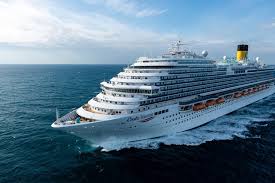 https://www.youtube.com/watch?v=RIXOSqalTyc 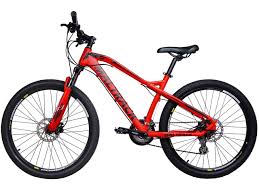 https://www.youtube.com/watch?v=k3huz_ABqpQ 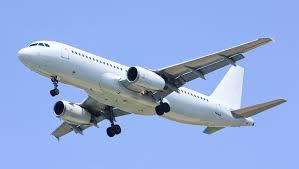 https://www.youtube.com/watch?v=OqVKZ1T5xDI  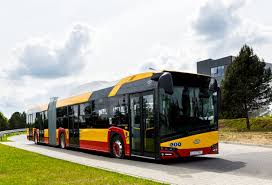 https://www.youtube.com/watch?v=R8X5r_jkmDc 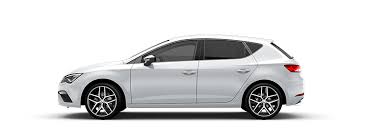 https://www.youtube.com/watch?v=j-uhEhcB0lQ 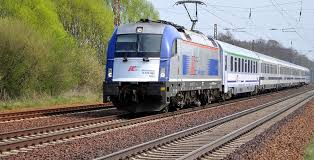 „Powtórz dźwięk” – ćwiczenia ortofoniczne na zgłoskach: buch, uch, puff, uff – powtórz za rodzicem kilka razy każdą zgłoskę.„Koła autobusu?” – zabawa ruchowa do piosenki – wstajemy i bawimy się do słów piosnki.https://www.youtube.com/watch?v=fBFSB-EDPxE Koła w autobusie kręcą się, kręcą się, kręcą się, Koła w autobusie kręcą się, przez calutkie miasto. Wycieraczki równo chodzą szu szu szu, szu szu szu, szu szu szu, Wycieraczki równo chodzą szu szu szu, przez calutkie miasto. A kierowca głośno woła: „Proszę do tyłu, proszę do tyłu, proszę do tyłu”, A kierowca głośno woła: „Proszę do tyłu”, przez calutkie miasto. W autobusie ludzie skaczą góra - dół, góra - dół, góra - dół, W autobusie ludzie skaczą góra - dół, przez calutkie miasto. W autobusie klakson trąbi bip bip bip, bip bip bip, bip bip bip W autobusie klakson trąbi bip bip bip, przez calutkie miasto. Koła w autobusie kręcą się, kręcą się, kręcą się, Koła w autobusie kręcą się, przez calutkie miasto.„Gdzie stoi auto?” – zabawa dydaktycznaRodzic ustawia auto na dywanie, obok budują z dzieckiem wspólnie garaż, a następnie pyta dziecko: „Gdzie stoi auto?” Kolejne ustawienia auta wykonuje dziecko. Zachęcamy dziecko, aby posługiwało się przyimkami: na, pod, za, obok.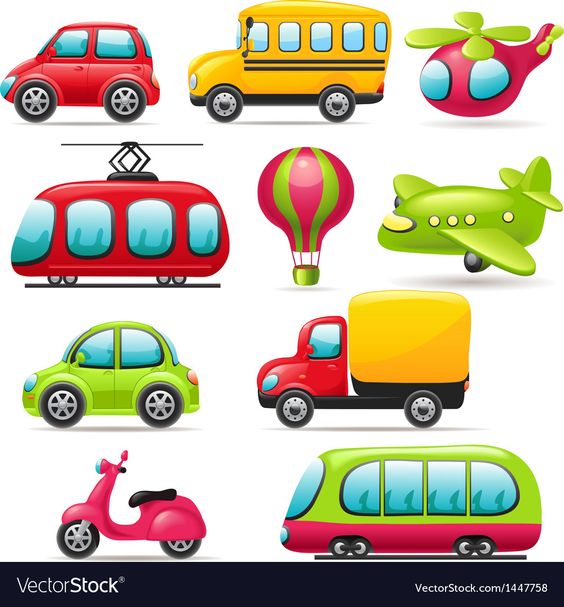 „Pojazdy na parkingu” – zabawa dydaktycznaNa dywanie lub na stole dzieci ustawiają samochody - zabawki (lub  wycięte z papieru)  „na parkingu”. Parking można zrobić z szarego papieru, klocków. Siadamy z dzieckiem przy parkingu i  rodzic wydaje polecenia; np.:- Pokaż trzeci pojazd.- Jak wygląda szósty pojazd?- Który z kolei jest czerwony pojazd z białymi napisami?- Na którym miejscu parkingowym stoi motocykl?Jeżeli dziecko wyraża chęć, można zamienić się rolami.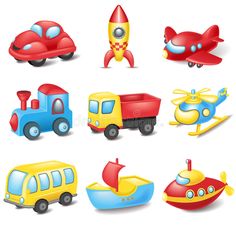 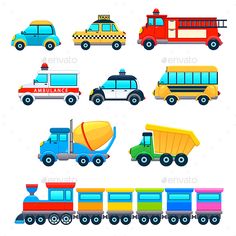 „Liczymy pojazdy”– praca z książką. /„Pięciolatek - Razem poznajemy świat” cz.4, s.33/ - przeliczanie pojazdów - doskonalenie umiejętności liczenia.Narysuj taki sam pociąg w kratkach na dole.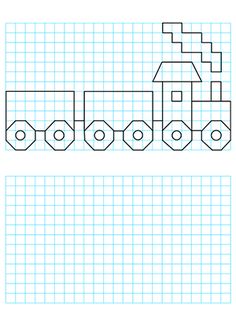 Życzymy dobrej zabawy
pani Gabrysia i pani Renia